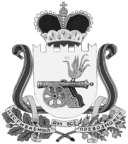 СОВЕТ ДЕПУТАТОВ ВЯЗЕМСКОГО ГОРОДСКОГО ПОСЕЛЕНИЯ ВЯЗЕМСКОГО РАЙОНА СМОЛЕНСКОЙ ОБЛАСТИРЕШЕНИЕот 19.03.2013  № 24 Руководствуясь пунктом 2 статьи 32 Градостроительного кодекса РФ, в целях приведения Правил землепользования и застройки города Вязьма, утвержденных решением Совета депутатов Вяземского городского поселения Вяземского района Смоленской области от 02.02.2010 № 4, в соответствие с действующим законодательством, рассмотрев обращение Главы Администрации Вяземского городского поселения Вяземского района Смоленской области от 21.01.2013 № 65/01-02-06, Совет депутатов Вяземского городского поселения Вяземского района Смоленской областиРЕШИЛ:1. В связи с несоответствием территориальной зоны рассматриваемой на публичных слушаниях по проекту решения «О внесении изменений в Правила землепользования и застройки города Вязьма, утвержденные решением Совета депутатов Вяземского городского поселения Вяземского района Смоленской области от 02.02.2010 № 4» от 10.07.2012 (п. 24) и территориальной зоны указанной в обращении Главы Администрации Вяземского городского поселения Вяземского района Смоленской области № 65/01-02-06 от 21.01.2013 направить на доработку в Администрацию Вяземского городского поселения Вяземского района Смоленской области следующее изменение в Правила землепользования и застройки города Вязьма, утвержденные решением Совета депутатов Вяземского городского поселения Вяземского района Смоленской области от 02.02.2010 № 4:изменить территориальную зону Ж1 – «Многоэтажная жилая застройка (от 4-х этажей и выше)» земельного участка между д. 25а по ул. Ленина и д. 5 по пер. Устинкин на территориальную зону Ж3 – «Индивидуальная усадебная и блокированная застройка 1-2 квартирными домами жилая застройка городского типа».2. Опубликовать настоящее решение в газете «Мой город - Вязьма» и электронном периодическом издании «Мой город – Вязьма.ru» (MGORV.RU).Глава муниципального образования Вяземского городского поселения Вяземского района Смоленской области                                            О.С. ГригорьевО направлении внесения изменений в Правила землепользования и застройки города Вязьма, утвержденные решением Совета депутатов Вяземского городского поселения Вяземского района Смоленской области от 02.02.2010 № 4 на доработку в Администрацию Вяземского городского поселения Вяземского района Смоленской области